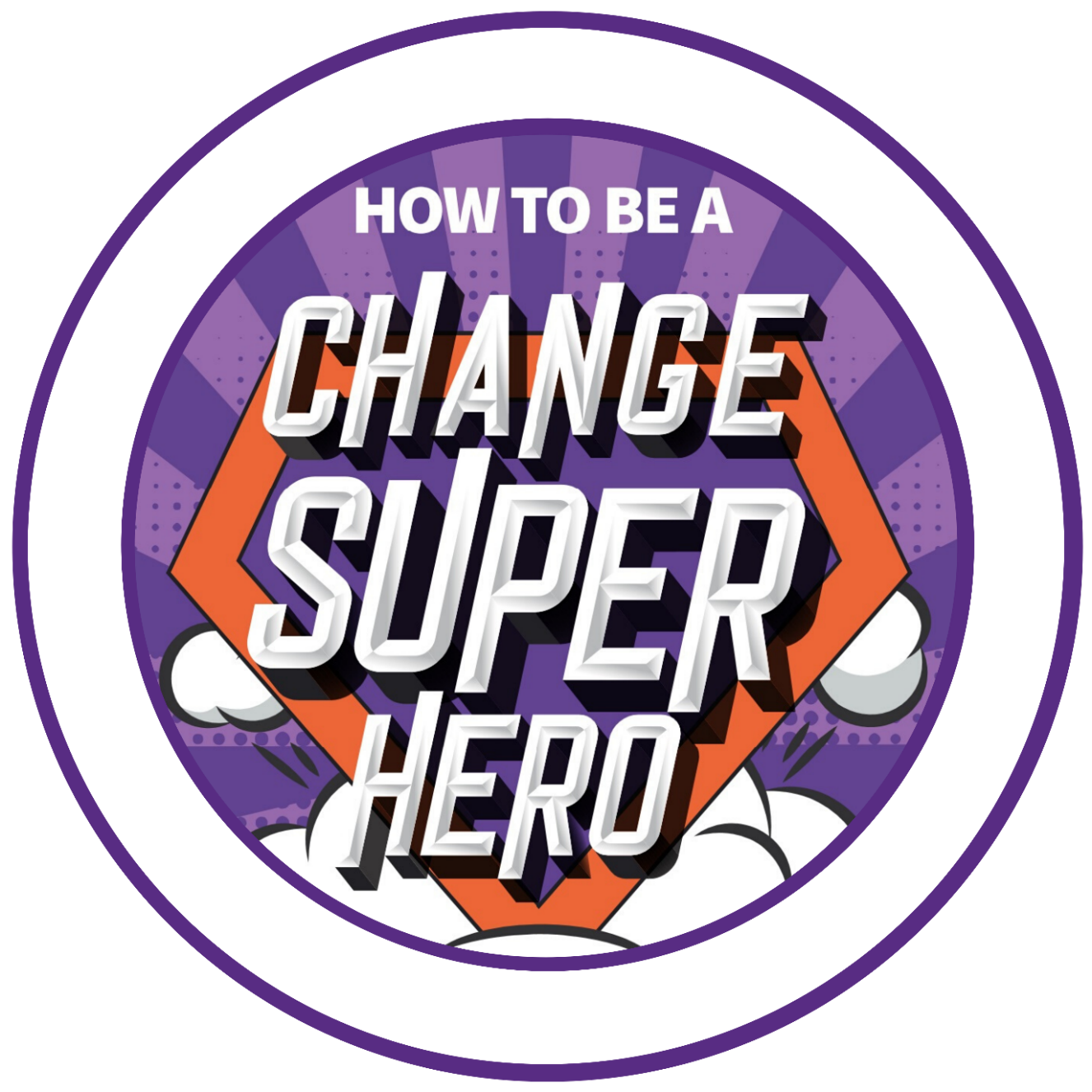 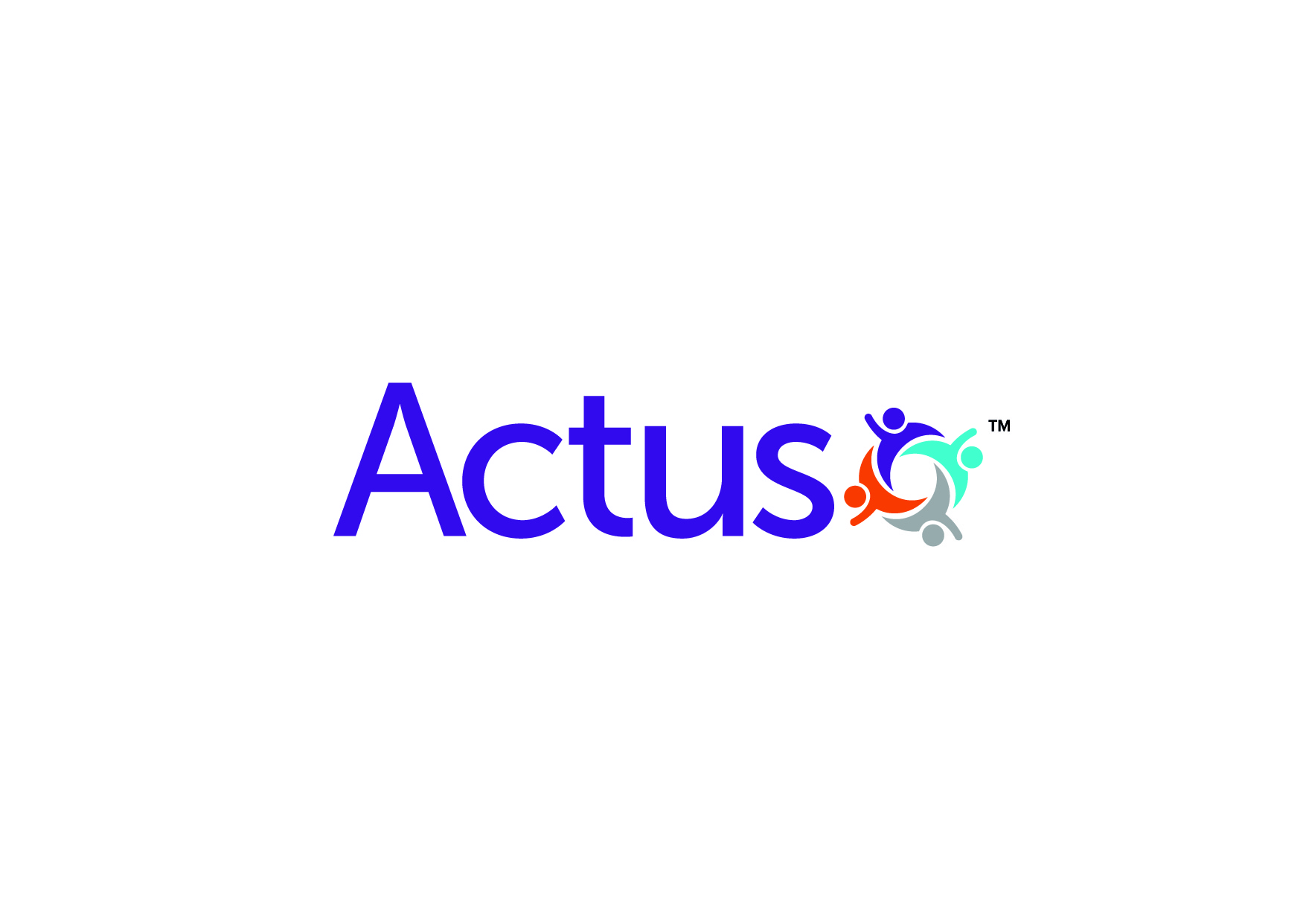 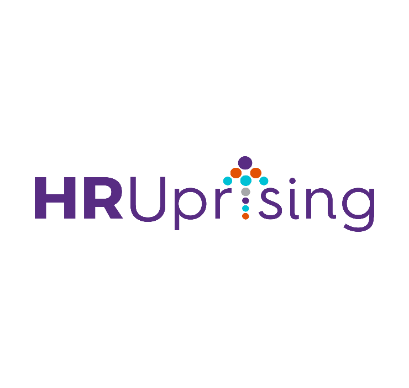 Communications Plan for Insert Project NameConfidential & not for distributionVersion X – <insert date>ContentsProject overview	StakeholdersKey messagesMaterialsTimelineAccountabilitiesRisk analysisProject backgroundInsert a high-level summary of the case for change, vision for the future and actions being taken – you can use the 7 step plan for support – What is the change? Why is it happening? What does success look like? How does this fit with other projects? What and who is in scope? How will the change take place and when is it happening?Impact  Insert summary of the likely impact on people, ways of working, possible issues etc.Project PlanInset a high level timeline of main activities here.Stakeholder GroupsUse your stakeholder analysis to insert a summary of the main stakeholder groups that will have to give input to or will be impacted by your project.Stakeholder AnalysisYou can embed your full stakeholder analysis document here. Main MessagesIdentify the main messages you want to communicate about your project, who you need to communicate them to and what you want your stakeholders to know, feel and do when they receive this message.MaterialsOnce you have identified your stakeholders and identified the main messages for each group you need to decide how you are going to share those messages. Fill in the table below with a list of all the documents that you are producing and who is responsible for producing the document. Check any existing communications plans and calendars to see if you can integrate your messages into existing channels and tools.Communication Actions TimelineFill in the table below with all the communications actions you are going to take and when – you need to take the ideas from your stakeholder analysis column on comms & engagement requirements and document them in sequential order here. Make sure your activities do not clash with other SPU activities and see if there are opportunities to integrate your messages in existing comms channels.RAPIDPlot all your main comms activities – such as comms material development, sign off, approval to announce etc. Use the RAPID key below document the role of the stakeholders involved in the comms activities and get clarity on who has the decision rightRole Key:Fill in all the risks and mitigating actions you have identified.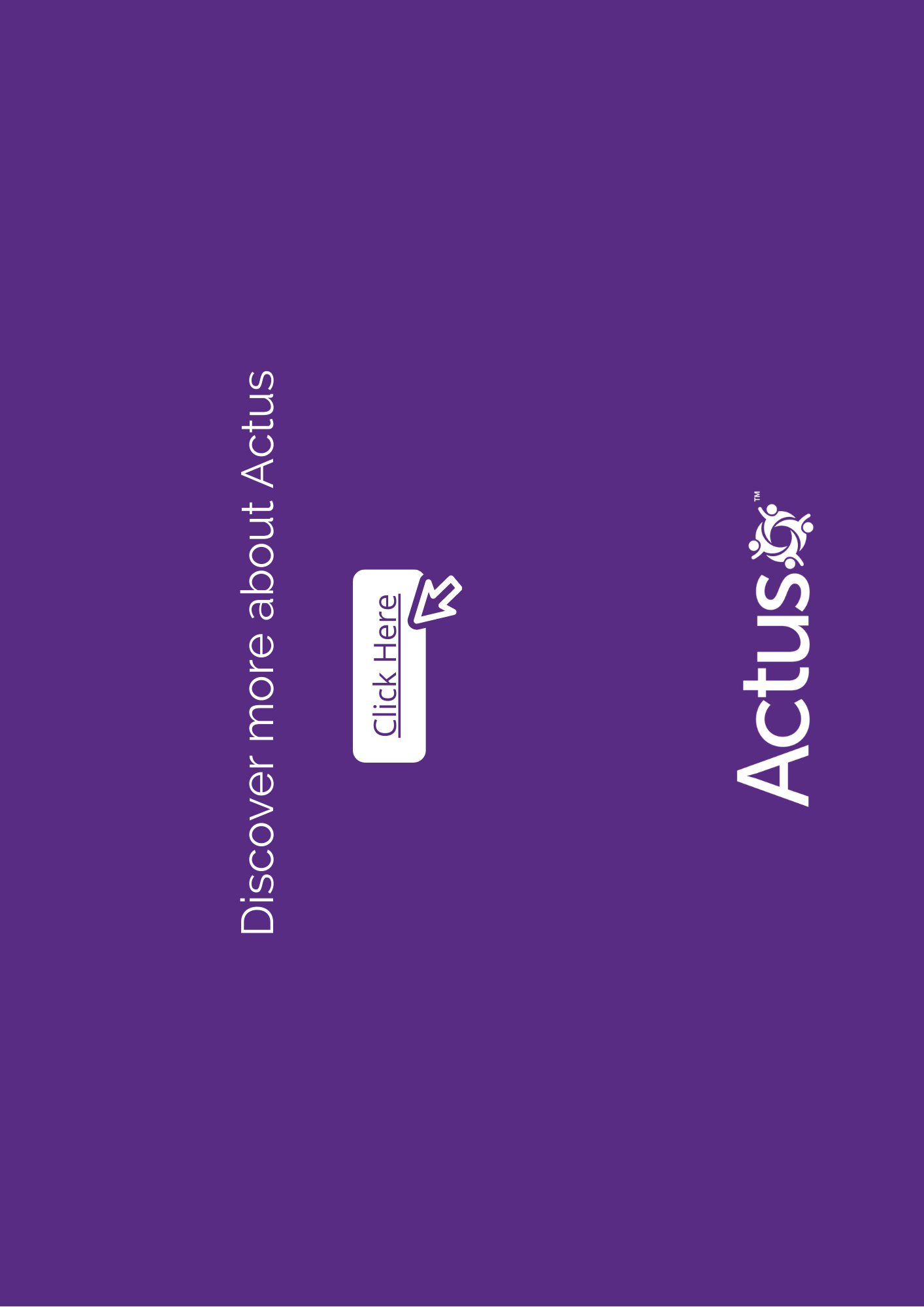 InternalOwnerExternalOwnerKey Message / Focus Area	Stakeholder GroupKnowFeelDoMaterialPurposePurposeResponsibleDateTimeAudienceResponsible for deliveryAction & PurposeMaterialsActivityStakeholderRoleRResponsible for project or action and timelines AAgree or gain sign off fromPPerform or produce – Deliver key activities or materialsIInvolve – Gain input fromDDeliver key messagesSSponsorship – will put their name to messageCategoryRiskRiskMitigating ActionInternal CommsInternal CommsInternal CommsInternal CommsExternal CommsExternal CommsExternal CommsExternal CommsIndustrial Relations & ConsultationIndustrial Relations & ConsultationIndustrial Relations & ConsultationIndustrial Relations & Consultation